              Todos los plazos son de cumplimiento obligatorio, de acuerdo con lo establecido en el artículo 47 de las NB-SABS.1.    CONVOCATORIA1.    CONVOCATORIA1.    CONVOCATORIA1.    CONVOCATORIA1.    CONVOCATORIA1.    CONVOCATORIA1.    CONVOCATORIA1.    CONVOCATORIA1.    CONVOCATORIA1.    CONVOCATORIA1.    CONVOCATORIA1.    CONVOCATORIA1.    CONVOCATORIA1.    CONVOCATORIA1.    CONVOCATORIA1.    CONVOCATORIA1.    CONVOCATORIA1.    CONVOCATORIA1.    CONVOCATORIA1.    CONVOCATORIA1.    CONVOCATORIA1.    CONVOCATORIA1.    CONVOCATORIA1.    CONVOCATORIA1.    CONVOCATORIA1.    CONVOCATORIA1.    CONVOCATORIA1.    CONVOCATORIA1.    CONVOCATORIA1.    CONVOCATORIA1.    CONVOCATORIA1.    CONVOCATORIA1.    CONVOCATORIA1.    CONVOCATORIA1.    CONVOCATORIA1.    CONVOCATORIA1.    CONVOCATORIA1.    CONVOCATORIA1.    CONVOCATORIA1.    CONVOCATORIA1.    CONVOCATORIA1.    CONVOCATORIA1.    CONVOCATORIA1.    CONVOCATORIA1.    CONVOCATORIASe convoca a la presentación de propuestas para el siguiente proceso:Se convoca a la presentación de propuestas para el siguiente proceso:Se convoca a la presentación de propuestas para el siguiente proceso:Se convoca a la presentación de propuestas para el siguiente proceso:Se convoca a la presentación de propuestas para el siguiente proceso:Se convoca a la presentación de propuestas para el siguiente proceso:Se convoca a la presentación de propuestas para el siguiente proceso:Se convoca a la presentación de propuestas para el siguiente proceso:Se convoca a la presentación de propuestas para el siguiente proceso:Se convoca a la presentación de propuestas para el siguiente proceso:Se convoca a la presentación de propuestas para el siguiente proceso:Se convoca a la presentación de propuestas para el siguiente proceso:Se convoca a la presentación de propuestas para el siguiente proceso:Se convoca a la presentación de propuestas para el siguiente proceso:Se convoca a la presentación de propuestas para el siguiente proceso:Se convoca a la presentación de propuestas para el siguiente proceso:Se convoca a la presentación de propuestas para el siguiente proceso:Se convoca a la presentación de propuestas para el siguiente proceso:Se convoca a la presentación de propuestas para el siguiente proceso:Se convoca a la presentación de propuestas para el siguiente proceso:Se convoca a la presentación de propuestas para el siguiente proceso:Se convoca a la presentación de propuestas para el siguiente proceso:Se convoca a la presentación de propuestas para el siguiente proceso:Se convoca a la presentación de propuestas para el siguiente proceso:Se convoca a la presentación de propuestas para el siguiente proceso:Se convoca a la presentación de propuestas para el siguiente proceso:Se convoca a la presentación de propuestas para el siguiente proceso:Se convoca a la presentación de propuestas para el siguiente proceso:Se convoca a la presentación de propuestas para el siguiente proceso:Se convoca a la presentación de propuestas para el siguiente proceso:Se convoca a la presentación de propuestas para el siguiente proceso:Se convoca a la presentación de propuestas para el siguiente proceso:Se convoca a la presentación de propuestas para el siguiente proceso:Se convoca a la presentación de propuestas para el siguiente proceso:Se convoca a la presentación de propuestas para el siguiente proceso:Se convoca a la presentación de propuestas para el siguiente proceso:Se convoca a la presentación de propuestas para el siguiente proceso:Se convoca a la presentación de propuestas para el siguiente proceso:Se convoca a la presentación de propuestas para el siguiente proceso:Se convoca a la presentación de propuestas para el siguiente proceso:Se convoca a la presentación de propuestas para el siguiente proceso:Se convoca a la presentación de propuestas para el siguiente proceso:Se convoca a la presentación de propuestas para el siguiente proceso:Se convoca a la presentación de propuestas para el siguiente proceso:Se convoca a la presentación de propuestas para el siguiente proceso:Entidad ConvocanteEntidad ConvocanteEntidad Convocante::BANCO CENTRAL DE BOLIVIABANCO CENTRAL DE BOLIVIABANCO CENTRAL DE BOLIVIABANCO CENTRAL DE BOLIVIABANCO CENTRAL DE BOLIVIABANCO CENTRAL DE BOLIVIABANCO CENTRAL DE BOLIVIABANCO CENTRAL DE BOLIVIABANCO CENTRAL DE BOLIVIABANCO CENTRAL DE BOLIVIABANCO CENTRAL DE BOLIVIABANCO CENTRAL DE BOLIVIABANCO CENTRAL DE BOLIVIABANCO CENTRAL DE BOLIVIABANCO CENTRAL DE BOLIVIABANCO CENTRAL DE BOLIVIABANCO CENTRAL DE BOLIVIABANCO CENTRAL DE BOLIVIABANCO CENTRAL DE BOLIVIABANCO CENTRAL DE BOLIVIABANCO CENTRAL DE BOLIVIABANCO CENTRAL DE BOLIVIABANCO CENTRAL DE BOLIVIABANCO CENTRAL DE BOLIVIABANCO CENTRAL DE BOLIVIABANCO CENTRAL DE BOLIVIABANCO CENTRAL DE BOLIVIABANCO CENTRAL DE BOLIVIABANCO CENTRAL DE BOLIVIABANCO CENTRAL DE BOLIVIABANCO CENTRAL DE BOLIVIABANCO CENTRAL DE BOLIVIABANCO CENTRAL DE BOLIVIABANCO CENTRAL DE BOLIVIABANCO CENTRAL DE BOLIVIABANCO CENTRAL DE BOLIVIABANCO CENTRAL DE BOLIVIABANCO CENTRAL DE BOLIVIAModalidad de ContrataciónModalidad de ContrataciónModalidad de Contratación::Apoyo Nacional a la Producción y EmpleoApoyo Nacional a la Producción y EmpleoApoyo Nacional a la Producción y EmpleoApoyo Nacional a la Producción y EmpleoApoyo Nacional a la Producción y EmpleoApoyo Nacional a la Producción y EmpleoApoyo Nacional a la Producción y EmpleoApoyo Nacional a la Producción y EmpleoApoyo Nacional a la Producción y EmpleoApoyo Nacional a la Producción y EmpleoApoyo Nacional a la Producción y EmpleoApoyo Nacional a la Producción y EmpleoApoyo Nacional a la Producción y EmpleoApoyo Nacional a la Producción y EmpleoApoyo Nacional a la Producción y EmpleoApoyo Nacional a la Producción y EmpleoApoyo Nacional a la Producción y EmpleoApoyo Nacional a la Producción y EmpleoApoyo Nacional a la Producción y EmpleoApoyo Nacional a la Producción y EmpleoApoyo Nacional a la Producción y EmpleoApoyo Nacional a la Producción y EmpleoApoyo Nacional a la Producción y EmpleoApoyo Nacional a la Producción y EmpleoApoyo Nacional a la Producción y EmpleoApoyo Nacional a la Producción y EmpleoApoyo Nacional a la Producción y EmpleoApoyo Nacional a la Producción y EmpleoApoyo Nacional a la Producción y EmpleoApoyo Nacional a la Producción y EmpleoApoyo Nacional a la Producción y EmpleoApoyo Nacional a la Producción y EmpleoApoyo Nacional a la Producción y EmpleoApoyo Nacional a la Producción y EmpleoApoyo Nacional a la Producción y EmpleoApoyo Nacional a la Producción y EmpleoApoyo Nacional a la Producción y EmpleoApoyo Nacional a la Producción y EmpleoCUCECUCECUCE::Código interno que la entidad utiliza para Identificar al procesoCódigo interno que la entidad utiliza para Identificar al procesoCódigo interno que la entidad utiliza para Identificar al proceso::ANPE-P Nº 072/2016-1CANPE-P Nº 072/2016-1CANPE-P Nº 072/2016-1CANPE-P Nº 072/2016-1CANPE-P Nº 072/2016-1CANPE-P Nº 072/2016-1CANPE-P Nº 072/2016-1CANPE-P Nº 072/2016-1CANPE-P Nº 072/2016-1CANPE-P Nº 072/2016-1CANPE-P Nº 072/2016-1CANPE-P Nº 072/2016-1CANPE-P Nº 072/2016-1CANPE-P Nº 072/2016-1CANPE-P Nº 072/2016-1CANPE-P Nº 072/2016-1CANPE-P Nº 072/2016-1CANPE-P Nº 072/2016-1CANPE-P Nº 072/2016-1CANPE-P Nº 072/2016-1CANPE-P Nº 072/2016-1CANPE-P Nº 072/2016-1CANPE-P Nº 072/2016-1CANPE-P Nº 072/2016-1CANPE-P Nº 072/2016-1CANPE-P Nº 072/2016-1CANPE-P Nº 072/2016-1CANPE-P Nº 072/2016-1CANPE-P Nº 072/2016-1CANPE-P Nº 072/2016-1CANPE-P Nº 072/2016-1CANPE-P Nº 072/2016-1CANPE-P Nº 072/2016-1CANPE-P Nº 072/2016-1CANPE-P Nº 072/2016-1CANPE-P Nº 072/2016-1CANPE-P Nº 072/2016-1CANPE-P Nº 072/2016-1CObjeto de la contrataciónObjeto de la contrataciónObjeto de la contratación::SERVICIO DE REFRIGERIO PARA EVENTOS DE CAPACITACIÓN E INSTITUCIONALES Y ATENCIÓN DE COMEDOR Y CAFETERIA  SERVICIO DE REFRIGERIO PARA EVENTOS DE CAPACITACIÓN E INSTITUCIONALES Y ATENCIÓN DE COMEDOR Y CAFETERIA  SERVICIO DE REFRIGERIO PARA EVENTOS DE CAPACITACIÓN E INSTITUCIONALES Y ATENCIÓN DE COMEDOR Y CAFETERIA  SERVICIO DE REFRIGERIO PARA EVENTOS DE CAPACITACIÓN E INSTITUCIONALES Y ATENCIÓN DE COMEDOR Y CAFETERIA  SERVICIO DE REFRIGERIO PARA EVENTOS DE CAPACITACIÓN E INSTITUCIONALES Y ATENCIÓN DE COMEDOR Y CAFETERIA  SERVICIO DE REFRIGERIO PARA EVENTOS DE CAPACITACIÓN E INSTITUCIONALES Y ATENCIÓN DE COMEDOR Y CAFETERIA  SERVICIO DE REFRIGERIO PARA EVENTOS DE CAPACITACIÓN E INSTITUCIONALES Y ATENCIÓN DE COMEDOR Y CAFETERIA  SERVICIO DE REFRIGERIO PARA EVENTOS DE CAPACITACIÓN E INSTITUCIONALES Y ATENCIÓN DE COMEDOR Y CAFETERIA  SERVICIO DE REFRIGERIO PARA EVENTOS DE CAPACITACIÓN E INSTITUCIONALES Y ATENCIÓN DE COMEDOR Y CAFETERIA  SERVICIO DE REFRIGERIO PARA EVENTOS DE CAPACITACIÓN E INSTITUCIONALES Y ATENCIÓN DE COMEDOR Y CAFETERIA  SERVICIO DE REFRIGERIO PARA EVENTOS DE CAPACITACIÓN E INSTITUCIONALES Y ATENCIÓN DE COMEDOR Y CAFETERIA  SERVICIO DE REFRIGERIO PARA EVENTOS DE CAPACITACIÓN E INSTITUCIONALES Y ATENCIÓN DE COMEDOR Y CAFETERIA  SERVICIO DE REFRIGERIO PARA EVENTOS DE CAPACITACIÓN E INSTITUCIONALES Y ATENCIÓN DE COMEDOR Y CAFETERIA  SERVICIO DE REFRIGERIO PARA EVENTOS DE CAPACITACIÓN E INSTITUCIONALES Y ATENCIÓN DE COMEDOR Y CAFETERIA  SERVICIO DE REFRIGERIO PARA EVENTOS DE CAPACITACIÓN E INSTITUCIONALES Y ATENCIÓN DE COMEDOR Y CAFETERIA  SERVICIO DE REFRIGERIO PARA EVENTOS DE CAPACITACIÓN E INSTITUCIONALES Y ATENCIÓN DE COMEDOR Y CAFETERIA  SERVICIO DE REFRIGERIO PARA EVENTOS DE CAPACITACIÓN E INSTITUCIONALES Y ATENCIÓN DE COMEDOR Y CAFETERIA  SERVICIO DE REFRIGERIO PARA EVENTOS DE CAPACITACIÓN E INSTITUCIONALES Y ATENCIÓN DE COMEDOR Y CAFETERIA  SERVICIO DE REFRIGERIO PARA EVENTOS DE CAPACITACIÓN E INSTITUCIONALES Y ATENCIÓN DE COMEDOR Y CAFETERIA  SERVICIO DE REFRIGERIO PARA EVENTOS DE CAPACITACIÓN E INSTITUCIONALES Y ATENCIÓN DE COMEDOR Y CAFETERIA  SERVICIO DE REFRIGERIO PARA EVENTOS DE CAPACITACIÓN E INSTITUCIONALES Y ATENCIÓN DE COMEDOR Y CAFETERIA  SERVICIO DE REFRIGERIO PARA EVENTOS DE CAPACITACIÓN E INSTITUCIONALES Y ATENCIÓN DE COMEDOR Y CAFETERIA  SERVICIO DE REFRIGERIO PARA EVENTOS DE CAPACITACIÓN E INSTITUCIONALES Y ATENCIÓN DE COMEDOR Y CAFETERIA  SERVICIO DE REFRIGERIO PARA EVENTOS DE CAPACITACIÓN E INSTITUCIONALES Y ATENCIÓN DE COMEDOR Y CAFETERIA  SERVICIO DE REFRIGERIO PARA EVENTOS DE CAPACITACIÓN E INSTITUCIONALES Y ATENCIÓN DE COMEDOR Y CAFETERIA  SERVICIO DE REFRIGERIO PARA EVENTOS DE CAPACITACIÓN E INSTITUCIONALES Y ATENCIÓN DE COMEDOR Y CAFETERIA  SERVICIO DE REFRIGERIO PARA EVENTOS DE CAPACITACIÓN E INSTITUCIONALES Y ATENCIÓN DE COMEDOR Y CAFETERIA  SERVICIO DE REFRIGERIO PARA EVENTOS DE CAPACITACIÓN E INSTITUCIONALES Y ATENCIÓN DE COMEDOR Y CAFETERIA  SERVICIO DE REFRIGERIO PARA EVENTOS DE CAPACITACIÓN E INSTITUCIONALES Y ATENCIÓN DE COMEDOR Y CAFETERIA  SERVICIO DE REFRIGERIO PARA EVENTOS DE CAPACITACIÓN E INSTITUCIONALES Y ATENCIÓN DE COMEDOR Y CAFETERIA  SERVICIO DE REFRIGERIO PARA EVENTOS DE CAPACITACIÓN E INSTITUCIONALES Y ATENCIÓN DE COMEDOR Y CAFETERIA  SERVICIO DE REFRIGERIO PARA EVENTOS DE CAPACITACIÓN E INSTITUCIONALES Y ATENCIÓN DE COMEDOR Y CAFETERIA  SERVICIO DE REFRIGERIO PARA EVENTOS DE CAPACITACIÓN E INSTITUCIONALES Y ATENCIÓN DE COMEDOR Y CAFETERIA  SERVICIO DE REFRIGERIO PARA EVENTOS DE CAPACITACIÓN E INSTITUCIONALES Y ATENCIÓN DE COMEDOR Y CAFETERIA  SERVICIO DE REFRIGERIO PARA EVENTOS DE CAPACITACIÓN E INSTITUCIONALES Y ATENCIÓN DE COMEDOR Y CAFETERIA  SERVICIO DE REFRIGERIO PARA EVENTOS DE CAPACITACIÓN E INSTITUCIONALES Y ATENCIÓN DE COMEDOR Y CAFETERIA  SERVICIO DE REFRIGERIO PARA EVENTOS DE CAPACITACIÓN E INSTITUCIONALES Y ATENCIÓN DE COMEDOR Y CAFETERIA  SERVICIO DE REFRIGERIO PARA EVENTOS DE CAPACITACIÓN E INSTITUCIONALES Y ATENCIÓN DE COMEDOR Y CAFETERIA  Método de Selección y AdjudicaciónMétodo de Selección y AdjudicaciónMétodo de Selección y Adjudicación:: x x x x xa) Precio Evaluado Más Bajoa) Precio Evaluado Más Bajoa) Precio Evaluado Más Bajoa) Precio Evaluado Más Bajoa) Precio Evaluado Más Bajoa) Precio Evaluado Más Bajoa) Precio Evaluado Más Bajoa) Precio Evaluado Más Bajoa) Precio Evaluado Más Bajoa) Precio Evaluado Más Bajoa) Precio Evaluado Más Bajob) Calidad, Propuesta Técnica y Costob) Calidad, Propuesta Técnica y Costob) Calidad, Propuesta Técnica y Costob) Calidad, Propuesta Técnica y Costob) Calidad, Propuesta Técnica y Costob) Calidad, Propuesta Técnica y Costob) Calidad, Propuesta Técnica y Costob) Calidad, Propuesta Técnica y Costob) Calidad, Propuesta Técnica y Costob) Calidad, Propuesta Técnica y Costob) Calidad, Propuesta Técnica y Costob) Calidad, Propuesta Técnica y Costob) Calidad, Propuesta Técnica y Costob) Calidad, Propuesta Técnica y CostoForma de AdjudicaciónForma de AdjudicaciónForma de Adjudicación::POR EL TOTALPOR EL TOTALPOR EL TOTALPOR EL TOTALPOR EL TOTALPOR EL TOTALPOR EL TOTALPOR EL TOTALPOR EL TOTALPOR EL TOTALPOR EL TOTALPOR EL TOTALPOR EL TOTALPOR EL TOTALPOR EL TOTALPOR EL TOTALPOR EL TOTALPOR EL TOTALPOR EL TOTALPOR EL TOTALPOR EL TOTALPOR EL TOTALPOR EL TOTALPOR EL TOTALPOR EL TOTALPOR EL TOTALPOR EL TOTALPOR EL TOTALPOR EL TOTALPOR EL TOTALPOR EL TOTALPOR EL TOTALPOR EL TOTALPOR EL TOTALPOR EL TOTALPOR EL TOTALPOR EL TOTALPOR EL TOTALPrecio ReferencialPrecio ReferencialPrecio Referencial::La contratación se formalizará medianteLa contratación se formalizará medianteLa contratación se formalizará mediante::ContratoContratoContratoContratoContratoContratoContratoContratoContratoContratoContratoContratoContratoContratoContratoContratoContratoContratoContratoContratoContratoContratoContratoContratoContratoContratoContratoContratoContratoContratoContratoContratoContratoContratoContratoContratoContratoContratoSeñalar para cuando es el requerimiento del servicio generalSeñalar para cuando es el requerimiento del servicio generalSeñalar para cuando es el requerimiento del servicio general::Servicios Generales para la gestión en curso.Servicios Generales para la gestión en curso.Servicios Generales para la gestión en curso.Servicios Generales para la gestión en curso.Servicios Generales para la gestión en curso.Servicios Generales para la gestión en curso.Servicios Generales para la gestión en curso.Servicios Generales para la gestión en curso.Servicios Generales para la gestión en curso.Servicios Generales para la gestión en curso.Servicios Generales para la gestión en curso.Servicios Generales para la gestión en curso.Servicios Generales para la gestión en curso.Servicios Generales para la gestión en curso.Servicios Generales para la gestión en curso.Servicios Generales para la gestión en curso.Servicios Generales para la gestión en curso.Servicios Generales para la gestión en curso.Servicios Generales para la gestión en curso.Servicios Generales para la gestión en curso.Servicios Generales para la gestión en curso.Servicios Generales para la gestión en curso.Servicios Generales para la gestión en curso.Servicios Generales para la gestión en curso.Servicios Generales para la gestión en curso.Servicios Generales para la gestión en curso.Servicios Generales para la gestión en curso.Servicios Generales para la gestión en curso.Servicios Generales para la gestión en curso.Servicios Generales para la gestión en curso.Servicios Generales para la gestión en curso.Servicios Generales para la gestión en curso.Servicios Generales para la gestión en curso.Servicios Generales para la gestión en curso.Servicios Generales para la gestión en curso.Señalar para cuando es el requerimiento del servicio generalSeñalar para cuando es el requerimiento del servicio generalSeñalar para cuando es el requerimiento del servicio generalSeñalar para cuando es el requerimiento del servicio generalSeñalar para cuando es el requerimiento del servicio generalSeñalar para cuando es el requerimiento del servicio generalSeñalar para cuando es el requerimiento del servicio generalSeñalar para cuando es el requerimiento del servicio generalSeñalar para cuando es el requerimiento del servicio generalSeñalar para cuando es el requerimiento del servicio generalSeñalar para cuando es el requerimiento del servicio generalSeñalar para cuando es el requerimiento del servicio general::XXXXXServicios Generales recurrentes para la próxima gestión (el proceso llegará hasta la adjudicación y la formalización de la contratación estará sujeta a la aprobación del presupuesto de la siguiente gestión.Servicios Generales recurrentes para la próxima gestión (el proceso llegará hasta la adjudicación y la formalización de la contratación estará sujeta a la aprobación del presupuesto de la siguiente gestión.Servicios Generales recurrentes para la próxima gestión (el proceso llegará hasta la adjudicación y la formalización de la contratación estará sujeta a la aprobación del presupuesto de la siguiente gestión.Servicios Generales recurrentes para la próxima gestión (el proceso llegará hasta la adjudicación y la formalización de la contratación estará sujeta a la aprobación del presupuesto de la siguiente gestión.Servicios Generales recurrentes para la próxima gestión (el proceso llegará hasta la adjudicación y la formalización de la contratación estará sujeta a la aprobación del presupuesto de la siguiente gestión.Servicios Generales recurrentes para la próxima gestión (el proceso llegará hasta la adjudicación y la formalización de la contratación estará sujeta a la aprobación del presupuesto de la siguiente gestión.Servicios Generales recurrentes para la próxima gestión (el proceso llegará hasta la adjudicación y la formalización de la contratación estará sujeta a la aprobación del presupuesto de la siguiente gestión.Servicios Generales recurrentes para la próxima gestión (el proceso llegará hasta la adjudicación y la formalización de la contratación estará sujeta a la aprobación del presupuesto de la siguiente gestión.Servicios Generales recurrentes para la próxima gestión (el proceso llegará hasta la adjudicación y la formalización de la contratación estará sujeta a la aprobación del presupuesto de la siguiente gestión.Servicios Generales recurrentes para la próxima gestión (el proceso llegará hasta la adjudicación y la formalización de la contratación estará sujeta a la aprobación del presupuesto de la siguiente gestión.Servicios Generales recurrentes para la próxima gestión (el proceso llegará hasta la adjudicación y la formalización de la contratación estará sujeta a la aprobación del presupuesto de la siguiente gestión.Servicios Generales recurrentes para la próxima gestión (el proceso llegará hasta la adjudicación y la formalización de la contratación estará sujeta a la aprobación del presupuesto de la siguiente gestión.Servicios Generales recurrentes para la próxima gestión (el proceso llegará hasta la adjudicación y la formalización de la contratación estará sujeta a la aprobación del presupuesto de la siguiente gestión.Servicios Generales recurrentes para la próxima gestión (el proceso llegará hasta la adjudicación y la formalización de la contratación estará sujeta a la aprobación del presupuesto de la siguiente gestión.Servicios Generales recurrentes para la próxima gestión (el proceso llegará hasta la adjudicación y la formalización de la contratación estará sujeta a la aprobación del presupuesto de la siguiente gestión.Servicios Generales recurrentes para la próxima gestión (el proceso llegará hasta la adjudicación y la formalización de la contratación estará sujeta a la aprobación del presupuesto de la siguiente gestión.Servicios Generales recurrentes para la próxima gestión (el proceso llegará hasta la adjudicación y la formalización de la contratación estará sujeta a la aprobación del presupuesto de la siguiente gestión.Servicios Generales recurrentes para la próxima gestión (el proceso llegará hasta la adjudicación y la formalización de la contratación estará sujeta a la aprobación del presupuesto de la siguiente gestión.Servicios Generales recurrentes para la próxima gestión (el proceso llegará hasta la adjudicación y la formalización de la contratación estará sujeta a la aprobación del presupuesto de la siguiente gestión.Servicios Generales recurrentes para la próxima gestión (el proceso llegará hasta la adjudicación y la formalización de la contratación estará sujeta a la aprobación del presupuesto de la siguiente gestión.Servicios Generales recurrentes para la próxima gestión (el proceso llegará hasta la adjudicación y la formalización de la contratación estará sujeta a la aprobación del presupuesto de la siguiente gestión.Servicios Generales recurrentes para la próxima gestión (el proceso llegará hasta la adjudicación y la formalización de la contratación estará sujeta a la aprobación del presupuesto de la siguiente gestión.Servicios Generales recurrentes para la próxima gestión (el proceso llegará hasta la adjudicación y la formalización de la contratación estará sujeta a la aprobación del presupuesto de la siguiente gestión.Servicios Generales recurrentes para la próxima gestión (el proceso llegará hasta la adjudicación y la formalización de la contratación estará sujeta a la aprobación del presupuesto de la siguiente gestión.Servicios Generales recurrentes para la próxima gestión (el proceso llegará hasta la adjudicación y la formalización de la contratación estará sujeta a la aprobación del presupuesto de la siguiente gestión.Servicios Generales recurrentes para la próxima gestión (el proceso llegará hasta la adjudicación y la formalización de la contratación estará sujeta a la aprobación del presupuesto de la siguiente gestión.Servicios Generales recurrentes para la próxima gestión (el proceso llegará hasta la adjudicación y la formalización de la contratación estará sujeta a la aprobación del presupuesto de la siguiente gestión.Servicios Generales recurrentes para la próxima gestión (el proceso llegará hasta la adjudicación y la formalización de la contratación estará sujeta a la aprobación del presupuesto de la siguiente gestión.Servicios Generales recurrentes para la próxima gestión (el proceso llegará hasta la adjudicación y la formalización de la contratación estará sujeta a la aprobación del presupuesto de la siguiente gestión.Servicios Generales recurrentes para la próxima gestión (el proceso llegará hasta la adjudicación y la formalización de la contratación estará sujeta a la aprobación del presupuesto de la siguiente gestión.Servicios Generales recurrentes para la próxima gestión (el proceso llegará hasta la adjudicación y la formalización de la contratación estará sujeta a la aprobación del presupuesto de la siguiente gestión.Servicios Generales recurrentes para la próxima gestión (el proceso llegará hasta la adjudicación y la formalización de la contratación estará sujeta a la aprobación del presupuesto de la siguiente gestión.Servicios Generales recurrentes para la próxima gestión (el proceso llegará hasta la adjudicación y la formalización de la contratación estará sujeta a la aprobación del presupuesto de la siguiente gestión.Servicios Generales recurrentes para la próxima gestión (el proceso llegará hasta la adjudicación y la formalización de la contratación estará sujeta a la aprobación del presupuesto de la siguiente gestión.Servicios Generales recurrentes para la próxima gestión (el proceso llegará hasta la adjudicación y la formalización de la contratación estará sujeta a la aprobación del presupuesto de la siguiente gestión.Señalar para cuando es el requerimiento del servicio generalSeñalar para cuando es el requerimiento del servicio generalSeñalar para cuando es el requerimiento del servicio general::Servicios Generales recurrentes para la próxima gestión (el proceso llegará hasta la adjudicación y la formalización de la contratación estará sujeta a la aprobación del presupuesto de la siguiente gestión.Servicios Generales recurrentes para la próxima gestión (el proceso llegará hasta la adjudicación y la formalización de la contratación estará sujeta a la aprobación del presupuesto de la siguiente gestión.Servicios Generales recurrentes para la próxima gestión (el proceso llegará hasta la adjudicación y la formalización de la contratación estará sujeta a la aprobación del presupuesto de la siguiente gestión.Servicios Generales recurrentes para la próxima gestión (el proceso llegará hasta la adjudicación y la formalización de la contratación estará sujeta a la aprobación del presupuesto de la siguiente gestión.Servicios Generales recurrentes para la próxima gestión (el proceso llegará hasta la adjudicación y la formalización de la contratación estará sujeta a la aprobación del presupuesto de la siguiente gestión.Servicios Generales recurrentes para la próxima gestión (el proceso llegará hasta la adjudicación y la formalización de la contratación estará sujeta a la aprobación del presupuesto de la siguiente gestión.Servicios Generales recurrentes para la próxima gestión (el proceso llegará hasta la adjudicación y la formalización de la contratación estará sujeta a la aprobación del presupuesto de la siguiente gestión.Servicios Generales recurrentes para la próxima gestión (el proceso llegará hasta la adjudicación y la formalización de la contratación estará sujeta a la aprobación del presupuesto de la siguiente gestión.Servicios Generales recurrentes para la próxima gestión (el proceso llegará hasta la adjudicación y la formalización de la contratación estará sujeta a la aprobación del presupuesto de la siguiente gestión.Servicios Generales recurrentes para la próxima gestión (el proceso llegará hasta la adjudicación y la formalización de la contratación estará sujeta a la aprobación del presupuesto de la siguiente gestión.Servicios Generales recurrentes para la próxima gestión (el proceso llegará hasta la adjudicación y la formalización de la contratación estará sujeta a la aprobación del presupuesto de la siguiente gestión.Servicios Generales recurrentes para la próxima gestión (el proceso llegará hasta la adjudicación y la formalización de la contratación estará sujeta a la aprobación del presupuesto de la siguiente gestión.Servicios Generales recurrentes para la próxima gestión (el proceso llegará hasta la adjudicación y la formalización de la contratación estará sujeta a la aprobación del presupuesto de la siguiente gestión.Servicios Generales recurrentes para la próxima gestión (el proceso llegará hasta la adjudicación y la formalización de la contratación estará sujeta a la aprobación del presupuesto de la siguiente gestión.Servicios Generales recurrentes para la próxima gestión (el proceso llegará hasta la adjudicación y la formalización de la contratación estará sujeta a la aprobación del presupuesto de la siguiente gestión.Servicios Generales recurrentes para la próxima gestión (el proceso llegará hasta la adjudicación y la formalización de la contratación estará sujeta a la aprobación del presupuesto de la siguiente gestión.Servicios Generales recurrentes para la próxima gestión (el proceso llegará hasta la adjudicación y la formalización de la contratación estará sujeta a la aprobación del presupuesto de la siguiente gestión.Servicios Generales recurrentes para la próxima gestión (el proceso llegará hasta la adjudicación y la formalización de la contratación estará sujeta a la aprobación del presupuesto de la siguiente gestión.Servicios Generales recurrentes para la próxima gestión (el proceso llegará hasta la adjudicación y la formalización de la contratación estará sujeta a la aprobación del presupuesto de la siguiente gestión.Servicios Generales recurrentes para la próxima gestión (el proceso llegará hasta la adjudicación y la formalización de la contratación estará sujeta a la aprobación del presupuesto de la siguiente gestión.Servicios Generales recurrentes para la próxima gestión (el proceso llegará hasta la adjudicación y la formalización de la contratación estará sujeta a la aprobación del presupuesto de la siguiente gestión.Servicios Generales recurrentes para la próxima gestión (el proceso llegará hasta la adjudicación y la formalización de la contratación estará sujeta a la aprobación del presupuesto de la siguiente gestión.Servicios Generales recurrentes para la próxima gestión (el proceso llegará hasta la adjudicación y la formalización de la contratación estará sujeta a la aprobación del presupuesto de la siguiente gestión.Servicios Generales recurrentes para la próxima gestión (el proceso llegará hasta la adjudicación y la formalización de la contratación estará sujeta a la aprobación del presupuesto de la siguiente gestión.Servicios Generales recurrentes para la próxima gestión (el proceso llegará hasta la adjudicación y la formalización de la contratación estará sujeta a la aprobación del presupuesto de la siguiente gestión.Servicios Generales recurrentes para la próxima gestión (el proceso llegará hasta la adjudicación y la formalización de la contratación estará sujeta a la aprobación del presupuesto de la siguiente gestión.Servicios Generales recurrentes para la próxima gestión (el proceso llegará hasta la adjudicación y la formalización de la contratación estará sujeta a la aprobación del presupuesto de la siguiente gestión.Servicios Generales recurrentes para la próxima gestión (el proceso llegará hasta la adjudicación y la formalización de la contratación estará sujeta a la aprobación del presupuesto de la siguiente gestión.Servicios Generales recurrentes para la próxima gestión (el proceso llegará hasta la adjudicación y la formalización de la contratación estará sujeta a la aprobación del presupuesto de la siguiente gestión.Servicios Generales recurrentes para la próxima gestión (el proceso llegará hasta la adjudicación y la formalización de la contratación estará sujeta a la aprobación del presupuesto de la siguiente gestión.Servicios Generales recurrentes para la próxima gestión (el proceso llegará hasta la adjudicación y la formalización de la contratación estará sujeta a la aprobación del presupuesto de la siguiente gestión.Servicios Generales recurrentes para la próxima gestión (el proceso llegará hasta la adjudicación y la formalización de la contratación estará sujeta a la aprobación del presupuesto de la siguiente gestión.Servicios Generales recurrentes para la próxima gestión (el proceso llegará hasta la adjudicación y la formalización de la contratación estará sujeta a la aprobación del presupuesto de la siguiente gestión.Servicios Generales recurrentes para la próxima gestión (el proceso llegará hasta la adjudicación y la formalización de la contratación estará sujeta a la aprobación del presupuesto de la siguiente gestión.Servicios Generales recurrentes para la próxima gestión (el proceso llegará hasta la adjudicación y la formalización de la contratación estará sujeta a la aprobación del presupuesto de la siguiente gestión.Organismo FinanciadorOrganismo FinanciadorOrganismo Financiador::Nombre del Organismo FinanciadorNombre del Organismo FinanciadorNombre del Organismo FinanciadorNombre del Organismo FinanciadorNombre del Organismo FinanciadorNombre del Organismo FinanciadorNombre del Organismo FinanciadorNombre del Organismo FinanciadorNombre del Organismo FinanciadorNombre del Organismo FinanciadorNombre del Organismo FinanciadorNombre del Organismo FinanciadorNombre del Organismo FinanciadorNombre del Organismo FinanciadorNombre del Organismo FinanciadorNombre del Organismo Financiador% de Financiamiento% de Financiamiento% de Financiamiento% de Financiamiento% de Financiamiento% de Financiamiento% de Financiamiento% de Financiamiento% de Financiamiento% de Financiamiento% de Financiamiento(de acuerdo al clasificador vigente)(de acuerdo al clasificador vigente)(de acuerdo al clasificador vigente)(de acuerdo al clasificador vigente)(de acuerdo al clasificador vigente)(de acuerdo al clasificador vigente)(de acuerdo al clasificador vigente)(de acuerdo al clasificador vigente)(de acuerdo al clasificador vigente)(de acuerdo al clasificador vigente)(de acuerdo al clasificador vigente)(de acuerdo al clasificador vigente)(de acuerdo al clasificador vigente)(de acuerdo al clasificador vigente)(de acuerdo al clasificador vigente)(de acuerdo al clasificador vigente)Recursos Propios del BCBRecursos Propios del BCBRecursos Propios del BCBRecursos Propios del BCBRecursos Propios del BCBRecursos Propios del BCBRecursos Propios del BCBRecursos Propios del BCBRecursos Propios del BCBRecursos Propios del BCBRecursos Propios del BCBRecursos Propios del BCBRecursos Propios del BCBRecursos Propios del BCBRecursos Propios del BCBRecursos Propios del BCBRecursos Propios del BCBRecursos Propios del BCBRecursos Propios del BCBRecursos Propios del BCBRecursos Propios del BCBRecursos Propios del BCB100100100100100100100100100100100Periodo de provisión del servicio(días calendario)Periodo de provisión del servicio(días calendario)Periodo de provisión del servicio(días calendario)::Un (1) año, computable a partir de la fecha establecida en orden de proceder emitida por la Subgerencia de Servicios GeneralesUn (1) año, computable a partir de la fecha establecida en orden de proceder emitida por la Subgerencia de Servicios GeneralesUn (1) año, computable a partir de la fecha establecida en orden de proceder emitida por la Subgerencia de Servicios GeneralesUn (1) año, computable a partir de la fecha establecida en orden de proceder emitida por la Subgerencia de Servicios GeneralesUn (1) año, computable a partir de la fecha establecida en orden de proceder emitida por la Subgerencia de Servicios GeneralesUn (1) año, computable a partir de la fecha establecida en orden de proceder emitida por la Subgerencia de Servicios GeneralesUn (1) año, computable a partir de la fecha establecida en orden de proceder emitida por la Subgerencia de Servicios GeneralesUn (1) año, computable a partir de la fecha establecida en orden de proceder emitida por la Subgerencia de Servicios GeneralesUn (1) año, computable a partir de la fecha establecida en orden de proceder emitida por la Subgerencia de Servicios GeneralesUn (1) año, computable a partir de la fecha establecida en orden de proceder emitida por la Subgerencia de Servicios GeneralesUn (1) año, computable a partir de la fecha establecida en orden de proceder emitida por la Subgerencia de Servicios GeneralesUn (1) año, computable a partir de la fecha establecida en orden de proceder emitida por la Subgerencia de Servicios GeneralesUn (1) año, computable a partir de la fecha establecida en orden de proceder emitida por la Subgerencia de Servicios GeneralesUn (1) año, computable a partir de la fecha establecida en orden de proceder emitida por la Subgerencia de Servicios GeneralesUn (1) año, computable a partir de la fecha establecida en orden de proceder emitida por la Subgerencia de Servicios GeneralesUn (1) año, computable a partir de la fecha establecida en orden de proceder emitida por la Subgerencia de Servicios GeneralesUn (1) año, computable a partir de la fecha establecida en orden de proceder emitida por la Subgerencia de Servicios GeneralesUn (1) año, computable a partir de la fecha establecida en orden de proceder emitida por la Subgerencia de Servicios GeneralesUn (1) año, computable a partir de la fecha establecida en orden de proceder emitida por la Subgerencia de Servicios GeneralesUn (1) año, computable a partir de la fecha establecida en orden de proceder emitida por la Subgerencia de Servicios GeneralesUn (1) año, computable a partir de la fecha establecida en orden de proceder emitida por la Subgerencia de Servicios GeneralesUn (1) año, computable a partir de la fecha establecida en orden de proceder emitida por la Subgerencia de Servicios GeneralesUn (1) año, computable a partir de la fecha establecida en orden de proceder emitida por la Subgerencia de Servicios GeneralesUn (1) año, computable a partir de la fecha establecida en orden de proceder emitida por la Subgerencia de Servicios GeneralesUn (1) año, computable a partir de la fecha establecida en orden de proceder emitida por la Subgerencia de Servicios GeneralesUn (1) año, computable a partir de la fecha establecida en orden de proceder emitida por la Subgerencia de Servicios GeneralesUn (1) año, computable a partir de la fecha establecida en orden de proceder emitida por la Subgerencia de Servicios GeneralesUn (1) año, computable a partir de la fecha establecida en orden de proceder emitida por la Subgerencia de Servicios GeneralesUn (1) año, computable a partir de la fecha establecida en orden de proceder emitida por la Subgerencia de Servicios GeneralesUn (1) año, computable a partir de la fecha establecida en orden de proceder emitida por la Subgerencia de Servicios GeneralesUn (1) año, computable a partir de la fecha establecida en orden de proceder emitida por la Subgerencia de Servicios GeneralesUn (1) año, computable a partir de la fecha establecida en orden de proceder emitida por la Subgerencia de Servicios GeneralesUn (1) año, computable a partir de la fecha establecida en orden de proceder emitida por la Subgerencia de Servicios GeneralesUn (1) año, computable a partir de la fecha establecida en orden de proceder emitida por la Subgerencia de Servicios GeneralesUn (1) año, computable a partir de la fecha establecida en orden de proceder emitida por la Subgerencia de Servicios GeneralesUn (1) año, computable a partir de la fecha establecida en orden de proceder emitida por la Subgerencia de Servicios GeneralesUn (1) año, computable a partir de la fecha establecida en orden de proceder emitida por la Subgerencia de Servicios GeneralesUn (1) año, computable a partir de la fecha establecida en orden de proceder emitida por la Subgerencia de Servicios GeneralesLugar de Prestación del ServicioLugar de Prestación del ServicioLugar de Prestación del Servicio::El servicio de atención de comedor y cafetería se realizara en instalaciones del BCB (piso 14).El servicio de atención de refrigerios se llevara a cabo en instalaciones del BCB o en lugares definidos por los FISCALES en función a los requerimientos de las áreas.El servicio de atención de comedor y cafetería se realizara en instalaciones del BCB (piso 14).El servicio de atención de refrigerios se llevara a cabo en instalaciones del BCB o en lugares definidos por los FISCALES en función a los requerimientos de las áreas.El servicio de atención de comedor y cafetería se realizara en instalaciones del BCB (piso 14).El servicio de atención de refrigerios se llevara a cabo en instalaciones del BCB o en lugares definidos por los FISCALES en función a los requerimientos de las áreas.El servicio de atención de comedor y cafetería se realizara en instalaciones del BCB (piso 14).El servicio de atención de refrigerios se llevara a cabo en instalaciones del BCB o en lugares definidos por los FISCALES en función a los requerimientos de las áreas.El servicio de atención de comedor y cafetería se realizara en instalaciones del BCB (piso 14).El servicio de atención de refrigerios se llevara a cabo en instalaciones del BCB o en lugares definidos por los FISCALES en función a los requerimientos de las áreas.El servicio de atención de comedor y cafetería se realizara en instalaciones del BCB (piso 14).El servicio de atención de refrigerios se llevara a cabo en instalaciones del BCB o en lugares definidos por los FISCALES en función a los requerimientos de las áreas.El servicio de atención de comedor y cafetería se realizara en instalaciones del BCB (piso 14).El servicio de atención de refrigerios se llevara a cabo en instalaciones del BCB o en lugares definidos por los FISCALES en función a los requerimientos de las áreas.El servicio de atención de comedor y cafetería se realizara en instalaciones del BCB (piso 14).El servicio de atención de refrigerios se llevara a cabo en instalaciones del BCB o en lugares definidos por los FISCALES en función a los requerimientos de las áreas.El servicio de atención de comedor y cafetería se realizara en instalaciones del BCB (piso 14).El servicio de atención de refrigerios se llevara a cabo en instalaciones del BCB o en lugares definidos por los FISCALES en función a los requerimientos de las áreas.El servicio de atención de comedor y cafetería se realizara en instalaciones del BCB (piso 14).El servicio de atención de refrigerios se llevara a cabo en instalaciones del BCB o en lugares definidos por los FISCALES en función a los requerimientos de las áreas.El servicio de atención de comedor y cafetería se realizara en instalaciones del BCB (piso 14).El servicio de atención de refrigerios se llevara a cabo en instalaciones del BCB o en lugares definidos por los FISCALES en función a los requerimientos de las áreas.El servicio de atención de comedor y cafetería se realizara en instalaciones del BCB (piso 14).El servicio de atención de refrigerios se llevara a cabo en instalaciones del BCB o en lugares definidos por los FISCALES en función a los requerimientos de las áreas.El servicio de atención de comedor y cafetería se realizara en instalaciones del BCB (piso 14).El servicio de atención de refrigerios se llevara a cabo en instalaciones del BCB o en lugares definidos por los FISCALES en función a los requerimientos de las áreas.El servicio de atención de comedor y cafetería se realizara en instalaciones del BCB (piso 14).El servicio de atención de refrigerios se llevara a cabo en instalaciones del BCB o en lugares definidos por los FISCALES en función a los requerimientos de las áreas.El servicio de atención de comedor y cafetería se realizara en instalaciones del BCB (piso 14).El servicio de atención de refrigerios se llevara a cabo en instalaciones del BCB o en lugares definidos por los FISCALES en función a los requerimientos de las áreas.El servicio de atención de comedor y cafetería se realizara en instalaciones del BCB (piso 14).El servicio de atención de refrigerios se llevara a cabo en instalaciones del BCB o en lugares definidos por los FISCALES en función a los requerimientos de las áreas.El servicio de atención de comedor y cafetería se realizara en instalaciones del BCB (piso 14).El servicio de atención de refrigerios se llevara a cabo en instalaciones del BCB o en lugares definidos por los FISCALES en función a los requerimientos de las áreas.El servicio de atención de comedor y cafetería se realizara en instalaciones del BCB (piso 14).El servicio de atención de refrigerios se llevara a cabo en instalaciones del BCB o en lugares definidos por los FISCALES en función a los requerimientos de las áreas.El servicio de atención de comedor y cafetería se realizara en instalaciones del BCB (piso 14).El servicio de atención de refrigerios se llevara a cabo en instalaciones del BCB o en lugares definidos por los FISCALES en función a los requerimientos de las áreas.El servicio de atención de comedor y cafetería se realizara en instalaciones del BCB (piso 14).El servicio de atención de refrigerios se llevara a cabo en instalaciones del BCB o en lugares definidos por los FISCALES en función a los requerimientos de las áreas.El servicio de atención de comedor y cafetería se realizara en instalaciones del BCB (piso 14).El servicio de atención de refrigerios se llevara a cabo en instalaciones del BCB o en lugares definidos por los FISCALES en función a los requerimientos de las áreas.El servicio de atención de comedor y cafetería se realizara en instalaciones del BCB (piso 14).El servicio de atención de refrigerios se llevara a cabo en instalaciones del BCB o en lugares definidos por los FISCALES en función a los requerimientos de las áreas.El servicio de atención de comedor y cafetería se realizara en instalaciones del BCB (piso 14).El servicio de atención de refrigerios se llevara a cabo en instalaciones del BCB o en lugares definidos por los FISCALES en función a los requerimientos de las áreas.El servicio de atención de comedor y cafetería se realizara en instalaciones del BCB (piso 14).El servicio de atención de refrigerios se llevara a cabo en instalaciones del BCB o en lugares definidos por los FISCALES en función a los requerimientos de las áreas.El servicio de atención de comedor y cafetería se realizara en instalaciones del BCB (piso 14).El servicio de atención de refrigerios se llevara a cabo en instalaciones del BCB o en lugares definidos por los FISCALES en función a los requerimientos de las áreas.El servicio de atención de comedor y cafetería se realizara en instalaciones del BCB (piso 14).El servicio de atención de refrigerios se llevara a cabo en instalaciones del BCB o en lugares definidos por los FISCALES en función a los requerimientos de las áreas.El servicio de atención de comedor y cafetería se realizara en instalaciones del BCB (piso 14).El servicio de atención de refrigerios se llevara a cabo en instalaciones del BCB o en lugares definidos por los FISCALES en función a los requerimientos de las áreas.El servicio de atención de comedor y cafetería se realizara en instalaciones del BCB (piso 14).El servicio de atención de refrigerios se llevara a cabo en instalaciones del BCB o en lugares definidos por los FISCALES en función a los requerimientos de las áreas.El servicio de atención de comedor y cafetería se realizara en instalaciones del BCB (piso 14).El servicio de atención de refrigerios se llevara a cabo en instalaciones del BCB o en lugares definidos por los FISCALES en función a los requerimientos de las áreas.El servicio de atención de comedor y cafetería se realizara en instalaciones del BCB (piso 14).El servicio de atención de refrigerios se llevara a cabo en instalaciones del BCB o en lugares definidos por los FISCALES en función a los requerimientos de las áreas.El servicio de atención de comedor y cafetería se realizara en instalaciones del BCB (piso 14).El servicio de atención de refrigerios se llevara a cabo en instalaciones del BCB o en lugares definidos por los FISCALES en función a los requerimientos de las áreas.El servicio de atención de comedor y cafetería se realizara en instalaciones del BCB (piso 14).El servicio de atención de refrigerios se llevara a cabo en instalaciones del BCB o en lugares definidos por los FISCALES en función a los requerimientos de las áreas.El servicio de atención de comedor y cafetería se realizara en instalaciones del BCB (piso 14).El servicio de atención de refrigerios se llevara a cabo en instalaciones del BCB o en lugares definidos por los FISCALES en función a los requerimientos de las áreas.El servicio de atención de comedor y cafetería se realizara en instalaciones del BCB (piso 14).El servicio de atención de refrigerios se llevara a cabo en instalaciones del BCB o en lugares definidos por los FISCALES en función a los requerimientos de las áreas.El servicio de atención de comedor y cafetería se realizara en instalaciones del BCB (piso 14).El servicio de atención de refrigerios se llevara a cabo en instalaciones del BCB o en lugares definidos por los FISCALES en función a los requerimientos de las áreas.El servicio de atención de comedor y cafetería se realizara en instalaciones del BCB (piso 14).El servicio de atención de refrigerios se llevara a cabo en instalaciones del BCB o en lugares definidos por los FISCALES en función a los requerimientos de las áreas.El servicio de atención de comedor y cafetería se realizara en instalaciones del BCB (piso 14).El servicio de atención de refrigerios se llevara a cabo en instalaciones del BCB o en lugares definidos por los FISCALES en función a los requerimientos de las áreas.El servicio de atención de comedor y cafetería se realizara en instalaciones del BCB (piso 14).El servicio de atención de refrigerios se llevara a cabo en instalaciones del BCB o en lugares definidos por los FISCALES en función a los requerimientos de las áreas.2.    INFORMACIÓN DEL DOCUMENTO BASE DE CONTRATACIÓN (DBC) 2.    INFORMACIÓN DEL DOCUMENTO BASE DE CONTRATACIÓN (DBC) 2.    INFORMACIÓN DEL DOCUMENTO BASE DE CONTRATACIÓN (DBC) 2.    INFORMACIÓN DEL DOCUMENTO BASE DE CONTRATACIÓN (DBC) 2.    INFORMACIÓN DEL DOCUMENTO BASE DE CONTRATACIÓN (DBC) 2.    INFORMACIÓN DEL DOCUMENTO BASE DE CONTRATACIÓN (DBC) 2.    INFORMACIÓN DEL DOCUMENTO BASE DE CONTRATACIÓN (DBC) 2.    INFORMACIÓN DEL DOCUMENTO BASE DE CONTRATACIÓN (DBC) 2.    INFORMACIÓN DEL DOCUMENTO BASE DE CONTRATACIÓN (DBC) 2.    INFORMACIÓN DEL DOCUMENTO BASE DE CONTRATACIÓN (DBC) 2.    INFORMACIÓN DEL DOCUMENTO BASE DE CONTRATACIÓN (DBC) 2.    INFORMACIÓN DEL DOCUMENTO BASE DE CONTRATACIÓN (DBC) 2.    INFORMACIÓN DEL DOCUMENTO BASE DE CONTRATACIÓN (DBC) 2.    INFORMACIÓN DEL DOCUMENTO BASE DE CONTRATACIÓN (DBC) 2.    INFORMACIÓN DEL DOCUMENTO BASE DE CONTRATACIÓN (DBC) 2.    INFORMACIÓN DEL DOCUMENTO BASE DE CONTRATACIÓN (DBC) 2.    INFORMACIÓN DEL DOCUMENTO BASE DE CONTRATACIÓN (DBC) 2.    INFORMACIÓN DEL DOCUMENTO BASE DE CONTRATACIÓN (DBC) 2.    INFORMACIÓN DEL DOCUMENTO BASE DE CONTRATACIÓN (DBC) 2.    INFORMACIÓN DEL DOCUMENTO BASE DE CONTRATACIÓN (DBC) 2.    INFORMACIÓN DEL DOCUMENTO BASE DE CONTRATACIÓN (DBC) 2.    INFORMACIÓN DEL DOCUMENTO BASE DE CONTRATACIÓN (DBC) 2.    INFORMACIÓN DEL DOCUMENTO BASE DE CONTRATACIÓN (DBC) 2.    INFORMACIÓN DEL DOCUMENTO BASE DE CONTRATACIÓN (DBC) 2.    INFORMACIÓN DEL DOCUMENTO BASE DE CONTRATACIÓN (DBC) 2.    INFORMACIÓN DEL DOCUMENTO BASE DE CONTRATACIÓN (DBC) 2.    INFORMACIÓN DEL DOCUMENTO BASE DE CONTRATACIÓN (DBC) 2.    INFORMACIÓN DEL DOCUMENTO BASE DE CONTRATACIÓN (DBC) 2.    INFORMACIÓN DEL DOCUMENTO BASE DE CONTRATACIÓN (DBC) 2.    INFORMACIÓN DEL DOCUMENTO BASE DE CONTRATACIÓN (DBC) 2.    INFORMACIÓN DEL DOCUMENTO BASE DE CONTRATACIÓN (DBC) 2.    INFORMACIÓN DEL DOCUMENTO BASE DE CONTRATACIÓN (DBC) 2.    INFORMACIÓN DEL DOCUMENTO BASE DE CONTRATACIÓN (DBC) 2.    INFORMACIÓN DEL DOCUMENTO BASE DE CONTRATACIÓN (DBC) 2.    INFORMACIÓN DEL DOCUMENTO BASE DE CONTRATACIÓN (DBC) 2.    INFORMACIÓN DEL DOCUMENTO BASE DE CONTRATACIÓN (DBC) 2.    INFORMACIÓN DEL DOCUMENTO BASE DE CONTRATACIÓN (DBC) 2.    INFORMACIÓN DEL DOCUMENTO BASE DE CONTRATACIÓN (DBC) 2.    INFORMACIÓN DEL DOCUMENTO BASE DE CONTRATACIÓN (DBC) 2.    INFORMACIÓN DEL DOCUMENTO BASE DE CONTRATACIÓN (DBC) 2.    INFORMACIÓN DEL DOCUMENTO BASE DE CONTRATACIÓN (DBC) 2.    INFORMACIÓN DEL DOCUMENTO BASE DE CONTRATACIÓN (DBC) 2.    INFORMACIÓN DEL DOCUMENTO BASE DE CONTRATACIÓN (DBC) Los interesados podrán recabar el Documento Base de Contratación (DBC) en el sitio Web del SICOES y obtener  información de la entidad de acuerdo con los siguientes datos:Los interesados podrán recabar el Documento Base de Contratación (DBC) en el sitio Web del SICOES y obtener  información de la entidad de acuerdo con los siguientes datos:Los interesados podrán recabar el Documento Base de Contratación (DBC) en el sitio Web del SICOES y obtener  información de la entidad de acuerdo con los siguientes datos:Los interesados podrán recabar el Documento Base de Contratación (DBC) en el sitio Web del SICOES y obtener  información de la entidad de acuerdo con los siguientes datos:Los interesados podrán recabar el Documento Base de Contratación (DBC) en el sitio Web del SICOES y obtener  información de la entidad de acuerdo con los siguientes datos:Los interesados podrán recabar el Documento Base de Contratación (DBC) en el sitio Web del SICOES y obtener  información de la entidad de acuerdo con los siguientes datos:Los interesados podrán recabar el Documento Base de Contratación (DBC) en el sitio Web del SICOES y obtener  información de la entidad de acuerdo con los siguientes datos:Los interesados podrán recabar el Documento Base de Contratación (DBC) en el sitio Web del SICOES y obtener  información de la entidad de acuerdo con los siguientes datos:Los interesados podrán recabar el Documento Base de Contratación (DBC) en el sitio Web del SICOES y obtener  información de la entidad de acuerdo con los siguientes datos:Los interesados podrán recabar el Documento Base de Contratación (DBC) en el sitio Web del SICOES y obtener  información de la entidad de acuerdo con los siguientes datos:Los interesados podrán recabar el Documento Base de Contratación (DBC) en el sitio Web del SICOES y obtener  información de la entidad de acuerdo con los siguientes datos:Los interesados podrán recabar el Documento Base de Contratación (DBC) en el sitio Web del SICOES y obtener  información de la entidad de acuerdo con los siguientes datos:Los interesados podrán recabar el Documento Base de Contratación (DBC) en el sitio Web del SICOES y obtener  información de la entidad de acuerdo con los siguientes datos:Los interesados podrán recabar el Documento Base de Contratación (DBC) en el sitio Web del SICOES y obtener  información de la entidad de acuerdo con los siguientes datos:Los interesados podrán recabar el Documento Base de Contratación (DBC) en el sitio Web del SICOES y obtener  información de la entidad de acuerdo con los siguientes datos:Los interesados podrán recabar el Documento Base de Contratación (DBC) en el sitio Web del SICOES y obtener  información de la entidad de acuerdo con los siguientes datos:Los interesados podrán recabar el Documento Base de Contratación (DBC) en el sitio Web del SICOES y obtener  información de la entidad de acuerdo con los siguientes datos:Los interesados podrán recabar el Documento Base de Contratación (DBC) en el sitio Web del SICOES y obtener  información de la entidad de acuerdo con los siguientes datos:Los interesados podrán recabar el Documento Base de Contratación (DBC) en el sitio Web del SICOES y obtener  información de la entidad de acuerdo con los siguientes datos:Los interesados podrán recabar el Documento Base de Contratación (DBC) en el sitio Web del SICOES y obtener  información de la entidad de acuerdo con los siguientes datos:Los interesados podrán recabar el Documento Base de Contratación (DBC) en el sitio Web del SICOES y obtener  información de la entidad de acuerdo con los siguientes datos:Los interesados podrán recabar el Documento Base de Contratación (DBC) en el sitio Web del SICOES y obtener  información de la entidad de acuerdo con los siguientes datos:Los interesados podrán recabar el Documento Base de Contratación (DBC) en el sitio Web del SICOES y obtener  información de la entidad de acuerdo con los siguientes datos:Los interesados podrán recabar el Documento Base de Contratación (DBC) en el sitio Web del SICOES y obtener  información de la entidad de acuerdo con los siguientes datos:Los interesados podrán recabar el Documento Base de Contratación (DBC) en el sitio Web del SICOES y obtener  información de la entidad de acuerdo con los siguientes datos:Los interesados podrán recabar el Documento Base de Contratación (DBC) en el sitio Web del SICOES y obtener  información de la entidad de acuerdo con los siguientes datos:Los interesados podrán recabar el Documento Base de Contratación (DBC) en el sitio Web del SICOES y obtener  información de la entidad de acuerdo con los siguientes datos:Los interesados podrán recabar el Documento Base de Contratación (DBC) en el sitio Web del SICOES y obtener  información de la entidad de acuerdo con los siguientes datos:Los interesados podrán recabar el Documento Base de Contratación (DBC) en el sitio Web del SICOES y obtener  información de la entidad de acuerdo con los siguientes datos:Los interesados podrán recabar el Documento Base de Contratación (DBC) en el sitio Web del SICOES y obtener  información de la entidad de acuerdo con los siguientes datos:Los interesados podrán recabar el Documento Base de Contratación (DBC) en el sitio Web del SICOES y obtener  información de la entidad de acuerdo con los siguientes datos:Los interesados podrán recabar el Documento Base de Contratación (DBC) en el sitio Web del SICOES y obtener  información de la entidad de acuerdo con los siguientes datos:Los interesados podrán recabar el Documento Base de Contratación (DBC) en el sitio Web del SICOES y obtener  información de la entidad de acuerdo con los siguientes datos:Los interesados podrán recabar el Documento Base de Contratación (DBC) en el sitio Web del SICOES y obtener  información de la entidad de acuerdo con los siguientes datos:Los interesados podrán recabar el Documento Base de Contratación (DBC) en el sitio Web del SICOES y obtener  información de la entidad de acuerdo con los siguientes datos:Los interesados podrán recabar el Documento Base de Contratación (DBC) en el sitio Web del SICOES y obtener  información de la entidad de acuerdo con los siguientes datos:Los interesados podrán recabar el Documento Base de Contratación (DBC) en el sitio Web del SICOES y obtener  información de la entidad de acuerdo con los siguientes datos:Los interesados podrán recabar el Documento Base de Contratación (DBC) en el sitio Web del SICOES y obtener  información de la entidad de acuerdo con los siguientes datos:Los interesados podrán recabar el Documento Base de Contratación (DBC) en el sitio Web del SICOES y obtener  información de la entidad de acuerdo con los siguientes datos:Los interesados podrán recabar el Documento Base de Contratación (DBC) en el sitio Web del SICOES y obtener  información de la entidad de acuerdo con los siguientes datos:Los interesados podrán recabar el Documento Base de Contratación (DBC) en el sitio Web del SICOES y obtener  información de la entidad de acuerdo con los siguientes datos:Los interesados podrán recabar el Documento Base de Contratación (DBC) en el sitio Web del SICOES y obtener  información de la entidad de acuerdo con los siguientes datos:Los interesados podrán recabar el Documento Base de Contratación (DBC) en el sitio Web del SICOES y obtener  información de la entidad de acuerdo con los siguientes datos:Los interesados podrán recabar el Documento Base de Contratación (DBC) en el sitio Web del SICOES y obtener  información de la entidad de acuerdo con los siguientes datos:Los interesados podrán recabar el Documento Base de Contratación (DBC) en el sitio Web del SICOES y obtener  información de la entidad de acuerdo con los siguientes datos:Domicilio fijado para el proceso de contratación por la entidad convocanteDomicilio fijado para el proceso de contratación por la entidad convocanteDomicilio fijado para el proceso de contratación por la entidad convocanteDomicilio fijado para el proceso de contratación por la entidad convocante::Calle Ayacucho esquina Mercado, La Paz – BoliviaCalle Ayacucho esquina Mercado, La Paz – BoliviaCalle Ayacucho esquina Mercado, La Paz – BoliviaCalle Ayacucho esquina Mercado, La Paz – BoliviaCalle Ayacucho esquina Mercado, La Paz – BoliviaCalle Ayacucho esquina Mercado, La Paz – BoliviaCalle Ayacucho esquina Mercado, La Paz – BoliviaCalle Ayacucho esquina Mercado, La Paz – BoliviaCalle Ayacucho esquina Mercado, La Paz – BoliviaCalle Ayacucho esquina Mercado, La Paz – BoliviaCalle Ayacucho esquina Mercado, La Paz – BoliviaCalle Ayacucho esquina Mercado, La Paz – BoliviaCalle Ayacucho esquina Mercado, La Paz – BoliviaCalle Ayacucho esquina Mercado, La Paz – BoliviaCalle Ayacucho esquina Mercado, La Paz – BoliviaCalle Ayacucho esquina Mercado, La Paz – BoliviaCalle Ayacucho esquina Mercado, La Paz – BoliviaCalle Ayacucho esquina Mercado, La Paz – BoliviaCalle Ayacucho esquina Mercado, La Paz – BoliviaCalle Ayacucho esquina Mercado, La Paz – BoliviaCalle Ayacucho esquina Mercado, La Paz – BoliviaCalle Ayacucho esquina Mercado, La Paz – BoliviaCalle Ayacucho esquina Mercado, La Paz – BoliviaCalle Ayacucho esquina Mercado, La Paz – BoliviaCalle Ayacucho esquina Mercado, La Paz – BoliviaCalle Ayacucho esquina Mercado, La Paz – BoliviaCalle Ayacucho esquina Mercado, La Paz – BoliviaCalle Ayacucho esquina Mercado, La Paz – BoliviaCalle Ayacucho esquina Mercado, La Paz – BoliviaCalle Ayacucho esquina Mercado, La Paz – BoliviaCalle Ayacucho esquina Mercado, La Paz – BoliviaCalle Ayacucho esquina Mercado, La Paz – BoliviaCalle Ayacucho esquina Mercado, La Paz – BoliviaCalle Ayacucho esquina Mercado, La Paz – BoliviaCalle Ayacucho esquina Mercado, La Paz – BoliviaCalle Ayacucho esquina Mercado, La Paz – BoliviaCalle Ayacucho esquina Mercado, La Paz – BoliviaNombre CompletoNombre CompletoNombre CompletoNombre CompletoNombre CompletoNombre CompletoNombre CompletoNombre CompletoNombre CompletoNombre CompletoNombre CompletoCargoCargoCargoCargoCargoCargoCargoCargoCargoCargoCargoCargoCargoCargoDependenciaDependenciaDependenciaDependenciaDependenciaDependenciaDependenciaDependenciaDependenciaEncargado de atender consultas AdministrativasEncargado de atender consultas AdministrativasEncargado de atender consultas AdministrativasEncargado de atender consultas Administrativas::Yerko Palacios Téllez Yerko Palacios Téllez Yerko Palacios Téllez Yerko Palacios Téllez Yerko Palacios Téllez Yerko Palacios Téllez Yerko Palacios Téllez Yerko Palacios Téllez Yerko Palacios Téllez Yerko Palacios Téllez Yerko Palacios Téllez Profesional en Compras y Contrataciones  Profesional en Compras y Contrataciones  Profesional en Compras y Contrataciones  Profesional en Compras y Contrataciones  Profesional en Compras y Contrataciones  Profesional en Compras y Contrataciones  Profesional en Compras y Contrataciones  Profesional en Compras y Contrataciones  Profesional en Compras y Contrataciones  Profesional en Compras y Contrataciones  Profesional en Compras y Contrataciones  Profesional en Compras y Contrataciones  Profesional en Compras y Contrataciones  Profesional en Compras y Contrataciones  Dpto. de Compras y Contrataciones  Dpto. de Compras y Contrataciones  Dpto. de Compras y Contrataciones  Dpto. de Compras y Contrataciones  Dpto. de Compras y Contrataciones  Dpto. de Compras y Contrataciones  Dpto. de Compras y Contrataciones  Dpto. de Compras y Contrataciones  Dpto. de Compras y Contrataciones  Encargado de atender consultas TécnicasEncargado de atender consultas TécnicasEncargado de atender consultas TécnicasEncargado de atender consultas Técnicas::Oscar Rivero GuzmánOscar Rivero GuzmánOscar Rivero GuzmánOscar Rivero GuzmánOscar Rivero GuzmánOscar Rivero GuzmánOscar Rivero GuzmánOscar Rivero GuzmánOscar Rivero GuzmánOscar Rivero GuzmánOscar Rivero GuzmánTécnico del Dpto. de Bienes y Servicios  Técnico del Dpto. de Bienes y Servicios  Técnico del Dpto. de Bienes y Servicios  Técnico del Dpto. de Bienes y Servicios  Técnico del Dpto. de Bienes y Servicios  Técnico del Dpto. de Bienes y Servicios  Técnico del Dpto. de Bienes y Servicios  Técnico del Dpto. de Bienes y Servicios  Técnico del Dpto. de Bienes y Servicios  Técnico del Dpto. de Bienes y Servicios  Técnico del Dpto. de Bienes y Servicios  Técnico del Dpto. de Bienes y Servicios  Técnico del Dpto. de Bienes y Servicios  Técnico del Dpto. de Bienes y Servicios  Gerencia de AdministraciónGerencia de AdministraciónGerencia de AdministraciónGerencia de AdministraciónGerencia de AdministraciónGerencia de AdministraciónGerencia de AdministraciónGerencia de AdministraciónGerencia de AdministraciónHorario de atención de la EntidadHorario de atención de la EntidadHorario de atención de la EntidadHorario de atención de la Entidad::De horas 08:30 a horas 18:30De horas 08:30 a horas 18:30De horas 08:30 a horas 18:30De horas 08:30 a horas 18:30De horas 08:30 a horas 18:30De horas 08:30 a horas 18:30De horas 08:30 a horas 18:30De horas 08:30 a horas 18:30De horas 08:30 a horas 18:30De horas 08:30 a horas 18:30De horas 08:30 a horas 18:30De horas 08:30 a horas 18:30De horas 08:30 a horas 18:30De horas 08:30 a horas 18:30De horas 08:30 a horas 18:30De horas 08:30 a horas 18:30De horas 08:30 a horas 18:30De horas 08:30 a horas 18:30De horas 08:30 a horas 18:30De horas 08:30 a horas 18:30De horas 08:30 a horas 18:30De horas 08:30 a horas 18:30De horas 08:30 a horas 18:30De horas 08:30 a horas 18:30De horas 08:30 a horas 18:30De horas 08:30 a horas 18:30De horas 08:30 a horas 18:30De horas 08:30 a horas 18:30De horas 08:30 a horas 18:30De horas 08:30 a horas 18:30De horas 08:30 a horas 18:30De horas 08:30 a horas 18:30De horas 08:30 a horas 18:30De horas 08:30 a horas 18:30De horas 08:30 a horas 18:30De horas 08:30 a horas 18:30De horas 08:30 a horas 18:30Teléfono:Teléfono:2409090Int. 4721 (Consultas Administrativas)Int. 4503 (Consultas Técnicas)2409090Int. 4721 (Consultas Administrativas)Int. 4503 (Consultas Técnicas)2409090Int. 4721 (Consultas Administrativas)Int. 4503 (Consultas Técnicas)2409090Int. 4721 (Consultas Administrativas)Int. 4503 (Consultas Técnicas)2409090Int. 4721 (Consultas Administrativas)Int. 4503 (Consultas Técnicas)2409090Int. 4721 (Consultas Administrativas)Int. 4503 (Consultas Técnicas)Fax:Fax:Fax:Fax:2664790266479026647902664790Correo electrónico para consultas:Correo electrónico para consultas:Correo electrónico para consultas:Correo electrónico para consultas:Correo electrónico para consultas:Correo electrónico para consultas:Correo electrónico para consultas:Correo electrónico para consultas:Correo electrónico para consultas:Correo electrónico para consultas:ypalacios@bcb.gob.bo (Consultas Administrativas)orivero@bcb.gob.bo  (Consultas Técnicas)ypalacios@bcb.gob.bo (Consultas Administrativas)orivero@bcb.gob.bo  (Consultas Técnicas)ypalacios@bcb.gob.bo (Consultas Administrativas)orivero@bcb.gob.bo  (Consultas Técnicas)ypalacios@bcb.gob.bo (Consultas Administrativas)orivero@bcb.gob.bo  (Consultas Técnicas)ypalacios@bcb.gob.bo (Consultas Administrativas)orivero@bcb.gob.bo  (Consultas Técnicas)ypalacios@bcb.gob.bo (Consultas Administrativas)orivero@bcb.gob.bo  (Consultas Técnicas)ypalacios@bcb.gob.bo (Consultas Administrativas)orivero@bcb.gob.bo  (Consultas Técnicas)ypalacios@bcb.gob.bo (Consultas Administrativas)orivero@bcb.gob.bo  (Consultas Técnicas)ypalacios@bcb.gob.bo (Consultas Administrativas)orivero@bcb.gob.bo  (Consultas Técnicas)ypalacios@bcb.gob.bo (Consultas Administrativas)orivero@bcb.gob.bo  (Consultas Técnicas)ypalacios@bcb.gob.bo (Consultas Administrativas)orivero@bcb.gob.bo  (Consultas Técnicas)ypalacios@bcb.gob.bo (Consultas Administrativas)orivero@bcb.gob.bo  (Consultas Técnicas)ypalacios@bcb.gob.bo (Consultas Administrativas)orivero@bcb.gob.bo  (Consultas Técnicas)ypalacios@bcb.gob.bo (Consultas Administrativas)orivero@bcb.gob.bo  (Consultas Técnicas)ypalacios@bcb.gob.bo (Consultas Administrativas)orivero@bcb.gob.bo  (Consultas Técnicas)ypalacios@bcb.gob.bo (Consultas Administrativas)orivero@bcb.gob.bo  (Consultas Técnicas)ypalacios@bcb.gob.bo (Consultas Administrativas)orivero@bcb.gob.bo  (Consultas Técnicas)3.    CRONOGRAMA DE PLAZOS3.    CRONOGRAMA DE PLAZOS3.    CRONOGRAMA DE PLAZOS3.    CRONOGRAMA DE PLAZOS3.    CRONOGRAMA DE PLAZOS3.    CRONOGRAMA DE PLAZOS3.    CRONOGRAMA DE PLAZOS3.    CRONOGRAMA DE PLAZOS3.    CRONOGRAMA DE PLAZOS3.    CRONOGRAMA DE PLAZOS3.    CRONOGRAMA DE PLAZOS3.    CRONOGRAMA DE PLAZOS3.    CRONOGRAMA DE PLAZOS3.    CRONOGRAMA DE PLAZOS3.    CRONOGRAMA DE PLAZOS3.    CRONOGRAMA DE PLAZOS3.    CRONOGRAMA DE PLAZOS3.    CRONOGRAMA DE PLAZOS3.    CRONOGRAMA DE PLAZOS3.    CRONOGRAMA DE PLAZOS3.    CRONOGRAMA DE PLAZOS3.    CRONOGRAMA DE PLAZOS3.    CRONOGRAMA DE PLAZOS3.    CRONOGRAMA DE PLAZOS3.    CRONOGRAMA DE PLAZOS3.    CRONOGRAMA DE PLAZOS3.    CRONOGRAMA DE PLAZOS3.    CRONOGRAMA DE PLAZOS3.    CRONOGRAMA DE PLAZOS3.    CRONOGRAMA DE PLAZOS3.    CRONOGRAMA DE PLAZOS3.    CRONOGRAMA DE PLAZOS3.    CRONOGRAMA DE PLAZOS3.    CRONOGRAMA DE PLAZOS3.    CRONOGRAMA DE PLAZOS3.    CRONOGRAMA DE PLAZOS3.    CRONOGRAMA DE PLAZOS3.    CRONOGRAMA DE PLAZOS3.    CRONOGRAMA DE PLAZOS3.    CRONOGRAMA DE PLAZOS3.    CRONOGRAMA DE PLAZOS3.    CRONOGRAMA DE PLAZOS3.    CRONOGRAMA DE PLAZOS3.    CRONOGRAMA DE PLAZOS3.    CRONOGRAMA DE PLAZOSEl cronograma de plazos previsto para el proceso de contratación, es el siguiente:El cronograma de plazos previsto para el proceso de contratación, es el siguiente:El cronograma de plazos previsto para el proceso de contratación, es el siguiente:El cronograma de plazos previsto para el proceso de contratación, es el siguiente:El cronograma de plazos previsto para el proceso de contratación, es el siguiente:El cronograma de plazos previsto para el proceso de contratación, es el siguiente:El cronograma de plazos previsto para el proceso de contratación, es el siguiente:El cronograma de plazos previsto para el proceso de contratación, es el siguiente:El cronograma de plazos previsto para el proceso de contratación, es el siguiente:El cronograma de plazos previsto para el proceso de contratación, es el siguiente:El cronograma de plazos previsto para el proceso de contratación, es el siguiente:El cronograma de plazos previsto para el proceso de contratación, es el siguiente:El cronograma de plazos previsto para el proceso de contratación, es el siguiente:El cronograma de plazos previsto para el proceso de contratación, es el siguiente:El cronograma de plazos previsto para el proceso de contratación, es el siguiente:El cronograma de plazos previsto para el proceso de contratación, es el siguiente:El cronograma de plazos previsto para el proceso de contratación, es el siguiente:El cronograma de plazos previsto para el proceso de contratación, es el siguiente:El cronograma de plazos previsto para el proceso de contratación, es el siguiente:El cronograma de plazos previsto para el proceso de contratación, es el siguiente:El cronograma de plazos previsto para el proceso de contratación, es el siguiente:El cronograma de plazos previsto para el proceso de contratación, es el siguiente:El cronograma de plazos previsto para el proceso de contratación, es el siguiente:El cronograma de plazos previsto para el proceso de contratación, es el siguiente:El cronograma de plazos previsto para el proceso de contratación, es el siguiente:El cronograma de plazos previsto para el proceso de contratación, es el siguiente:El cronograma de plazos previsto para el proceso de contratación, es el siguiente:El cronograma de plazos previsto para el proceso de contratación, es el siguiente:El cronograma de plazos previsto para el proceso de contratación, es el siguiente:El cronograma de plazos previsto para el proceso de contratación, es el siguiente:El cronograma de plazos previsto para el proceso de contratación, es el siguiente:El cronograma de plazos previsto para el proceso de contratación, es el siguiente:El cronograma de plazos previsto para el proceso de contratación, es el siguiente:El cronograma de plazos previsto para el proceso de contratación, es el siguiente:El cronograma de plazos previsto para el proceso de contratación, es el siguiente:El cronograma de plazos previsto para el proceso de contratación, es el siguiente:El cronograma de plazos previsto para el proceso de contratación, es el siguiente:El cronograma de plazos previsto para el proceso de contratación, es el siguiente:El cronograma de plazos previsto para el proceso de contratación, es el siguiente:El cronograma de plazos previsto para el proceso de contratación, es el siguiente:El cronograma de plazos previsto para el proceso de contratación, es el siguiente:El cronograma de plazos previsto para el proceso de contratación, es el siguiente:El cronograma de plazos previsto para el proceso de contratación, es el siguiente:El cronograma de plazos previsto para el proceso de contratación, es el siguiente:El cronograma de plazos previsto para el proceso de contratación, es el siguiente:#ACTIVIDADACTIVIDADACTIVIDADACTIVIDADACTIVIDADACTIVIDADACTIVIDADACTIVIDADACTIVIDADACTIVIDADACTIVIDADACTIVIDADACTIVIDADACTIVIDADACTIVIDADACTIVIDADACTIVIDADACTIVIDADACTIVIDADFECHAFECHAFECHAFECHAFECHAFECHAHORAHORAHORALUGAR Y DIRECCIÓNLUGAR Y DIRECCIÓNLUGAR Y DIRECCIÓNLUGAR Y DIRECCIÓNLUGAR Y DIRECCIÓNLUGAR Y DIRECCIÓNLUGAR Y DIRECCIÓNLUGAR Y DIRECCIÓNLUGAR Y DIRECCIÓN#ACTIVIDADACTIVIDADACTIVIDADACTIVIDADACTIVIDADACTIVIDADACTIVIDADACTIVIDADACTIVIDADACTIVIDADACTIVIDADACTIVIDADACTIVIDADACTIVIDADACTIVIDADACTIVIDADACTIVIDADACTIVIDADACTIVIDADDía/Mes/AñoDía/Mes/AñoDía/Mes/AñoDía/Mes/AñoDía/Mes/AñoDía/Mes/AñoHora: MinHora: MinHora: MinLUGAR Y DIRECCIÓNLUGAR Y DIRECCIÓNLUGAR Y DIRECCIÓNLUGAR Y DIRECCIÓNLUGAR Y DIRECCIÓNLUGAR Y DIRECCIÓNLUGAR Y DIRECCIÓNLUGAR Y DIRECCIÓNLUGAR Y DIRECCIÓN1Publicación del DBC en el SICOES y la Convocatoria en la Mesa de PartesPublicación del DBC en el SICOES y la Convocatoria en la Mesa de PartesPublicación del DBC en el SICOES y la Convocatoria en la Mesa de PartesPublicación del DBC en el SICOES y la Convocatoria en la Mesa de PartesPublicación del DBC en el SICOES y la Convocatoria en la Mesa de PartesPublicación del DBC en el SICOES y la Convocatoria en la Mesa de PartesPublicación del DBC en el SICOES y la Convocatoria en la Mesa de PartesPublicación del DBC en el SICOES y la Convocatoria en la Mesa de PartesPublicación del DBC en el SICOES y la Convocatoria en la Mesa de PartesPublicación del DBC en el SICOES y la Convocatoria en la Mesa de PartesPublicación del DBC en el SICOES y la Convocatoria en la Mesa de PartesPublicación del DBC en el SICOES y la Convocatoria en la Mesa de PartesPublicación del DBC en el SICOES y la Convocatoria en la Mesa de PartesPublicación del DBC en el SICOES y la Convocatoria en la Mesa de PartesPublicación del DBC en el SICOES y la Convocatoria en la Mesa de PartesPublicación del DBC en el SICOES y la Convocatoria en la Mesa de PartesPublicación del DBC en el SICOES y la Convocatoria en la Mesa de PartesPublicación del DBC en el SICOES y la Convocatoria en la Mesa de PartesPublicación del DBC en el SICOES y la Convocatoria en la Mesa de Partes::11.11.1611.11.1611.11.1611.11.1611.11.1611.11.162Inspección Previa(No es obligatoria) Inspección Previa(No es obligatoria) Inspección Previa(No es obligatoria) Inspección Previa(No es obligatoria) Inspección Previa(No es obligatoria) Inspección Previa(No es obligatoria) Inspección Previa(No es obligatoria) Inspección Previa(No es obligatoria) Inspección Previa(No es obligatoria) Inspección Previa(No es obligatoria) Inspección Previa(No es obligatoria) Inspección Previa(No es obligatoria) Inspección Previa(No es obligatoria) Inspección Previa(No es obligatoria) Inspección Previa(No es obligatoria) Inspección Previa(No es obligatoria) Inspección Previa(No es obligatoria) Inspección Previa(No es obligatoria) Inspección Previa(No es obligatoria) ::15.11.1615.11.1615.11.1615.11.1615.11.1615.11.1610:0010:0010:00 Piso 5, Edif. Principal del BCB ubicado en la Calle Ayacucho esq. Mercado (Responsable de la Inspección Previa: Oscar Rivero Guzmán del Dpto. de Bienes y Servicio – Tel. 2409090, int.4503). Piso 5, Edif. Principal del BCB ubicado en la Calle Ayacucho esq. Mercado (Responsable de la Inspección Previa: Oscar Rivero Guzmán del Dpto. de Bienes y Servicio – Tel. 2409090, int.4503). Piso 5, Edif. Principal del BCB ubicado en la Calle Ayacucho esq. Mercado (Responsable de la Inspección Previa: Oscar Rivero Guzmán del Dpto. de Bienes y Servicio – Tel. 2409090, int.4503). Piso 5, Edif. Principal del BCB ubicado en la Calle Ayacucho esq. Mercado (Responsable de la Inspección Previa: Oscar Rivero Guzmán del Dpto. de Bienes y Servicio – Tel. 2409090, int.4503). Piso 5, Edif. Principal del BCB ubicado en la Calle Ayacucho esq. Mercado (Responsable de la Inspección Previa: Oscar Rivero Guzmán del Dpto. de Bienes y Servicio – Tel. 2409090, int.4503). Piso 5, Edif. Principal del BCB ubicado en la Calle Ayacucho esq. Mercado (Responsable de la Inspección Previa: Oscar Rivero Guzmán del Dpto. de Bienes y Servicio – Tel. 2409090, int.4503). Piso 5, Edif. Principal del BCB ubicado en la Calle Ayacucho esq. Mercado (Responsable de la Inspección Previa: Oscar Rivero Guzmán del Dpto. de Bienes y Servicio – Tel. 2409090, int.4503). Piso 5, Edif. Principal del BCB ubicado en la Calle Ayacucho esq. Mercado (Responsable de la Inspección Previa: Oscar Rivero Guzmán del Dpto. de Bienes y Servicio – Tel. 2409090, int.4503). Piso 5, Edif. Principal del BCB ubicado en la Calle Ayacucho esq. Mercado (Responsable de la Inspección Previa: Oscar Rivero Guzmán del Dpto. de Bienes y Servicio – Tel. 2409090, int.4503).3Consultas Escritas (No son obligatorias)Consultas Escritas (No son obligatorias)Consultas Escritas (No son obligatorias)Consultas Escritas (No son obligatorias)Consultas Escritas (No son obligatorias)Consultas Escritas (No son obligatorias)Consultas Escritas (No son obligatorias)Consultas Escritas (No son obligatorias)Consultas Escritas (No son obligatorias)Consultas Escritas (No son obligatorias)Consultas Escritas (No son obligatorias)Consultas Escritas (No son obligatorias)Consultas Escritas (No son obligatorias)Consultas Escritas (No son obligatorias)Consultas Escritas (No son obligatorias)Consultas Escritas (No son obligatorias)Consultas Escritas (No son obligatorias)Consultas Escritas (No son obligatorias)Consultas Escritas (No son obligatorias)::16.11.1616.11.1616.11.1616.11.1616.11.1616.11.1618:3018:3018:30Planta Baja, Ventanilla Única de Correspondencia del Edif. Principal del BCB, o vía fax o correo electrónico (Nota dirigida a la Gerencia de Administración - RPA).)Planta Baja, Ventanilla Única de Correspondencia del Edif. Principal del BCB, o vía fax o correo electrónico (Nota dirigida a la Gerencia de Administración - RPA).)Planta Baja, Ventanilla Única de Correspondencia del Edif. Principal del BCB, o vía fax o correo electrónico (Nota dirigida a la Gerencia de Administración - RPA).)Planta Baja, Ventanilla Única de Correspondencia del Edif. Principal del BCB, o vía fax o correo electrónico (Nota dirigida a la Gerencia de Administración - RPA).)Planta Baja, Ventanilla Única de Correspondencia del Edif. Principal del BCB, o vía fax o correo electrónico (Nota dirigida a la Gerencia de Administración - RPA).)Planta Baja, Ventanilla Única de Correspondencia del Edif. Principal del BCB, o vía fax o correo electrónico (Nota dirigida a la Gerencia de Administración - RPA).)Planta Baja, Ventanilla Única de Correspondencia del Edif. Principal del BCB, o vía fax o correo electrónico (Nota dirigida a la Gerencia de Administración - RPA).)Planta Baja, Ventanilla Única de Correspondencia del Edif. Principal del BCB, o vía fax o correo electrónico (Nota dirigida a la Gerencia de Administración - RPA).)Planta Baja, Ventanilla Única de Correspondencia del Edif. Principal del BCB, o vía fax o correo electrónico (Nota dirigida a la Gerencia de Administración - RPA).) 4Reunión Informativa de Aclaración (No es obligatoria)Reunión Informativa de Aclaración (No es obligatoria)Reunión Informativa de Aclaración (No es obligatoria)Reunión Informativa de Aclaración (No es obligatoria)Reunión Informativa de Aclaración (No es obligatoria)Reunión Informativa de Aclaración (No es obligatoria)Reunión Informativa de Aclaración (No es obligatoria)Reunión Informativa de Aclaración (No es obligatoria)Reunión Informativa de Aclaración (No es obligatoria)Reunión Informativa de Aclaración (No es obligatoria)Reunión Informativa de Aclaración (No es obligatoria)Reunión Informativa de Aclaración (No es obligatoria)Reunión Informativa de Aclaración (No es obligatoria)Reunión Informativa de Aclaración (No es obligatoria)Reunión Informativa de Aclaración (No es obligatoria)Reunión Informativa de Aclaración (No es obligatoria)Reunión Informativa de Aclaración (No es obligatoria)Reunión Informativa de Aclaración (No es obligatoria)Reunión Informativa de Aclaración (No es obligatoria)::21.11.1621.11.1621.11.1621.11.1621.11.1621.11.1610:0010:0010:00Piso 7, Edif. Principal del BCB.Piso 7, Edif. Principal del BCB.Piso 7, Edif. Principal del BCB.Piso 7, Edif. Principal del BCB.Piso 7, Edif. Principal del BCB.Piso 7, Edif. Principal del BCB.Piso 7, Edif. Principal del BCB.Piso 7, Edif. Principal del BCB.Piso 7, Edif. Principal del BCB.5Fecha límite de presentación y Apertura de PropuestasFecha límite de presentación y Apertura de PropuestasFecha límite de presentación y Apertura de PropuestasFecha límite de presentación y Apertura de PropuestasFecha límite de presentación y Apertura de PropuestasFecha límite de presentación y Apertura de PropuestasFecha límite de presentación y Apertura de PropuestasFecha límite de presentación y Apertura de PropuestasFecha límite de presentación y Apertura de PropuestasFecha límite de presentación y Apertura de PropuestasFecha límite de presentación y Apertura de PropuestasFecha límite de presentación y Apertura de PropuestasFecha límite de presentación y Apertura de PropuestasFecha límite de presentación y Apertura de PropuestasFecha límite de presentación y Apertura de PropuestasFecha límite de presentación y Apertura de PropuestasFecha límite de presentación y Apertura de PropuestasFecha límite de presentación y Apertura de PropuestasFecha límite de presentación y Apertura de Propuestas::24.11.1624.11.1624.11.1624.11.1624.11.1624.11.1610:0010:0010:00Presentación de Propuestas:Ventanilla Única de Correspondencia, – PB del Edificio del BCB.Apertura de PropuestasPiso 7 del Edificio Principal del BCB, ubicado Calle Ayacucho esquina Mercado. La Paz – BoliviaPresentación de Propuestas:Ventanilla Única de Correspondencia, – PB del Edificio del BCB.Apertura de PropuestasPiso 7 del Edificio Principal del BCB, ubicado Calle Ayacucho esquina Mercado. La Paz – BoliviaPresentación de Propuestas:Ventanilla Única de Correspondencia, – PB del Edificio del BCB.Apertura de PropuestasPiso 7 del Edificio Principal del BCB, ubicado Calle Ayacucho esquina Mercado. La Paz – BoliviaPresentación de Propuestas:Ventanilla Única de Correspondencia, – PB del Edificio del BCB.Apertura de PropuestasPiso 7 del Edificio Principal del BCB, ubicado Calle Ayacucho esquina Mercado. La Paz – BoliviaPresentación de Propuestas:Ventanilla Única de Correspondencia, – PB del Edificio del BCB.Apertura de PropuestasPiso 7 del Edificio Principal del BCB, ubicado Calle Ayacucho esquina Mercado. La Paz – BoliviaPresentación de Propuestas:Ventanilla Única de Correspondencia, – PB del Edificio del BCB.Apertura de PropuestasPiso 7 del Edificio Principal del BCB, ubicado Calle Ayacucho esquina Mercado. La Paz – BoliviaPresentación de Propuestas:Ventanilla Única de Correspondencia, – PB del Edificio del BCB.Apertura de PropuestasPiso 7 del Edificio Principal del BCB, ubicado Calle Ayacucho esquina Mercado. La Paz – BoliviaPresentación de Propuestas:Ventanilla Única de Correspondencia, – PB del Edificio del BCB.Apertura de PropuestasPiso 7 del Edificio Principal del BCB, ubicado Calle Ayacucho esquina Mercado. La Paz – BoliviaPresentación de Propuestas:Ventanilla Única de Correspondencia, – PB del Edificio del BCB.Apertura de PropuestasPiso 7 del Edificio Principal del BCB, ubicado Calle Ayacucho esquina Mercado. La Paz – Bolivia6Presentación del Informe de Evaluación y Recomendación al RPAPresentación del Informe de Evaluación y Recomendación al RPAPresentación del Informe de Evaluación y Recomendación al RPAPresentación del Informe de Evaluación y Recomendación al RPAPresentación del Informe de Evaluación y Recomendación al RPAPresentación del Informe de Evaluación y Recomendación al RPAPresentación del Informe de Evaluación y Recomendación al RPAPresentación del Informe de Evaluación y Recomendación al RPAPresentación del Informe de Evaluación y Recomendación al RPAPresentación del Informe de Evaluación y Recomendación al RPAPresentación del Informe de Evaluación y Recomendación al RPAPresentación del Informe de Evaluación y Recomendación al RPAPresentación del Informe de Evaluación y Recomendación al RPAPresentación del Informe de Evaluación y Recomendación al RPAPresentación del Informe de Evaluación y Recomendación al RPAPresentación del Informe de Evaluación y Recomendación al RPAPresentación del Informe de Evaluación y Recomendación al RPAPresentación del Informe de Evaluación y Recomendación al RPAPresentación del Informe de Evaluación y Recomendación al RPA::07.12.1607.12.1607.12.1607.12.1607.12.1607.12.167Adjudicación o Declaratoria DesiertaAdjudicación o Declaratoria DesiertaAdjudicación o Declaratoria DesiertaAdjudicación o Declaratoria DesiertaAdjudicación o Declaratoria DesiertaAdjudicación o Declaratoria DesiertaAdjudicación o Declaratoria DesiertaAdjudicación o Declaratoria DesiertaAdjudicación o Declaratoria DesiertaAdjudicación o Declaratoria DesiertaAdjudicación o Declaratoria DesiertaAdjudicación o Declaratoria DesiertaAdjudicación o Declaratoria DesiertaAdjudicación o Declaratoria DesiertaAdjudicación o Declaratoria DesiertaAdjudicación o Declaratoria DesiertaAdjudicación o Declaratoria DesiertaAdjudicación o Declaratoria DesiertaAdjudicación o Declaratoria Desierta::12.12.1612.12.1612.12.1612.12.1612.12.1612.12.168Notificación de la Adjudicación o Declaratoria DesiertaNotificación de la Adjudicación o Declaratoria DesiertaNotificación de la Adjudicación o Declaratoria DesiertaNotificación de la Adjudicación o Declaratoria DesiertaNotificación de la Adjudicación o Declaratoria DesiertaNotificación de la Adjudicación o Declaratoria DesiertaNotificación de la Adjudicación o Declaratoria DesiertaNotificación de la Adjudicación o Declaratoria DesiertaNotificación de la Adjudicación o Declaratoria DesiertaNotificación de la Adjudicación o Declaratoria DesiertaNotificación de la Adjudicación o Declaratoria DesiertaNotificación de la Adjudicación o Declaratoria DesiertaNotificación de la Adjudicación o Declaratoria DesiertaNotificación de la Adjudicación o Declaratoria DesiertaNotificación de la Adjudicación o Declaratoria DesiertaNotificación de la Adjudicación o Declaratoria DesiertaNotificación de la Adjudicación o Declaratoria DesiertaNotificación de la Adjudicación o Declaratoria DesiertaNotificación de la Adjudicación o Declaratoria Desierta::14.12.1614.12.1614.12.1614.12.1614.12.1614.12.169Presentación de documentos para la formalización de la contrataciónPresentación de documentos para la formalización de la contrataciónPresentación de documentos para la formalización de la contrataciónPresentación de documentos para la formalización de la contrataciónPresentación de documentos para la formalización de la contrataciónPresentación de documentos para la formalización de la contrataciónPresentación de documentos para la formalización de la contrataciónPresentación de documentos para la formalización de la contrataciónPresentación de documentos para la formalización de la contrataciónPresentación de documentos para la formalización de la contrataciónPresentación de documentos para la formalización de la contrataciónPresentación de documentos para la formalización de la contrataciónPresentación de documentos para la formalización de la contrataciónPresentación de documentos para la formalización de la contrataciónPresentación de documentos para la formalización de la contrataciónPresentación de documentos para la formalización de la contrataciónPresentación de documentos para la formalización de la contrataciónPresentación de documentos para la formalización de la contrataciónPresentación de documentos para la formalización de la contratación::23.12.1623.12.1623.12.1623.12.1623.12.1623.12.1610Suscripción de Contrato o emisión de la Orden de Servicio Suscripción de Contrato o emisión de la Orden de Servicio Suscripción de Contrato o emisión de la Orden de Servicio Suscripción de Contrato o emisión de la Orden de Servicio Suscripción de Contrato o emisión de la Orden de Servicio Suscripción de Contrato o emisión de la Orden de Servicio Suscripción de Contrato o emisión de la Orden de Servicio Suscripción de Contrato o emisión de la Orden de Servicio Suscripción de Contrato o emisión de la Orden de Servicio Suscripción de Contrato o emisión de la Orden de Servicio Suscripción de Contrato o emisión de la Orden de Servicio Suscripción de Contrato o emisión de la Orden de Servicio Suscripción de Contrato o emisión de la Orden de Servicio Suscripción de Contrato o emisión de la Orden de Servicio Suscripción de Contrato o emisión de la Orden de Servicio Suscripción de Contrato o emisión de la Orden de Servicio Suscripción de Contrato o emisión de la Orden de Servicio Suscripción de Contrato o emisión de la Orden de Servicio Suscripción de Contrato o emisión de la Orden de Servicio ::30.12.1630.12.1630.12.1630.12.1630.12.1630.12.16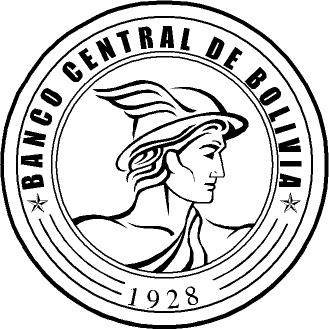 